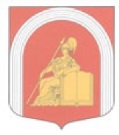 ВНУТРИГОРОДСКОЕ МУНИЦИПАЛЬНОЕ ОБРАЗОВАНИЕ ГОРОДА ФЕДЕРАЛЬНОГО ЗНАЧЕНИЯ САНКТ-ПЕТЕРБУРГА муниципальный округАКАДЕМИЧЕСКОЕМУНИЦИПАЛЬНЫЙ СОВЕТШЕСТОГО СОЗЫВАРЕШЕНИЕ № 224-42п-6-2023Протокол № 42-6-2023«26» сентября 2023 года                                                    	                              Санкт-ПетербургО подготовке изменений и дополненийв Устав внутригородского муниципального образования города федерального значения Санкт-Петербурга муниципальный округ АкадемическоеВ целях обеспечения прав граждан на участие в обсуждении проекта решения Муниципального Совета о внесении изменений и дополнений в Устав внутригородского муниципального образования города федерального значения Санкт-Петербурга муниципальный округ Академическое, руководствуясь пунктом 1 статьи 26, пунктом 4 статьи 44 Федерального закона от 06.10.2003г. №131-ФЗ "Об общих принципах организации местного самоуправления в Российской Федерации", Муниципальный СоветРЕШИЛ:Создать рабочую группу по приему предложений и внесению поправок в Устав внутригородского муниципального образования города федерального значения Санкт-Петербурга муниципальный округ Академическое (далее – рабочая группа по приему предложений и внесению поправок в Устав) в составе согласно приложению к настоящему решению.Опубликовать 28.09.2023 в официальном специальном выпуске муниципальной газеты "Академический вестник" и обнародовать (разместить) в Санкт-Петербургском Государственном бюджетном учреждении культуры "Централизованная библиотечная система Калининского района" и в сетевом издании- официальном сайте http://mo-akademicheskoe-spb.ru:Проект решения Муниципального Совета о внесении изменений и дополнений в Устав внутригородского муниципального образования города федерального значения Санкт-Петербурга муниципальный округ Академическое (далее - Устав); Положение «О порядке организации и проведения публичных слушаний во внутригородском муниципальном образовании Санкт-Петербурга муниципальный округ Академическое», утвержденным решением Муниципального Совета МО МО Академическое от 24.03.2015 №50-7п-5-2015 (в редакции решений от 19.05.2015 № 66-9п-5-2015, от 05.04.2018 № 217-40п-5-2018, от 19.06.2019 № 280-55п-5-2019, от 25.04.2023 №214-38п-6-2023); Информацию о проведении публичных слушаний для обсуждения проекта решения Муниципального Совета о внесении изменений и дополнений в Устав, согласно п.4 настоящего решения.3. Ответственным за проведение публичных слушаний для обсуждения проекта решения Муниципального Совета о внесении изменений и дополнений в Устав назначить заместителя Главы муниципального образования, исполняющего полномочия председателя Муниципального Совета, Леонова А.С.4. Проведение публичных слушаний для обсуждения проекта решения Муниципального Совета о внесении изменений и дополнений в Устав назначить на 18-00 25.10.2023 в помещении Муниципального Совета по адресу: Санкт-Петербург, Гражданский пр., д.84.5. Секретарем публичных слушаний для обсуждения проекта решения Муниципального Совета о внесении изменений и дополнений в Устав назначить руководителя общего отдела Бериеву Т.А.6. Рассмотреть поступившие в соответствии с настоящим решением предложения граждан на заседании рабочей группы по разработке проекта Устава в срок до 30.10.2023.7. Рабочей группе по приему предложений и внесению поправок в Устав подготовить проект Устава с дополнениями и изменениями, и проект решения Муниципального Совета о внесении изменений и дополнений в окончательной редакции для внесения на рассмотрение Муниципального Совета  в срок до 10.11.2023.8. Настоящее решение вступает в силу после его официального опубликования.9. Контроль за исполнением решения возложить на Главу муниципального образования, исполняющего полномочия председателя Муниципального Совета
Пыжика И.Г.Глава муниципального образования,исполняющий полномочияпредседателя Муниципального Совета                                                         И.Г. ПыжикПриложение к решению Муниципального Совета от «26» сентября 2023 года №224-42п-6-2023Рабочая группа по приему предложений и внесению поправокв Устав внутригородского муниципального образования города федерального значения Санкт-Петербурга муниципальный округ АкадемическоеПредседатель	 Пыжик И.Г.Заместитель председателя рабочей группы Бойкова М.В.Секретарь рабочей группы	Бериева Т.А.Члены рабочей группы Короткова Е.В.Попова Е.В.Муровщик О.А.Попова Ж.ВГромов А.И.Некрасова О.В.Воронкова Т.И.Печкарева К.А.Глава муниципального образования, исполняющий полномочия председателя Муниципального Совета		                                       И.Г.Пыжик